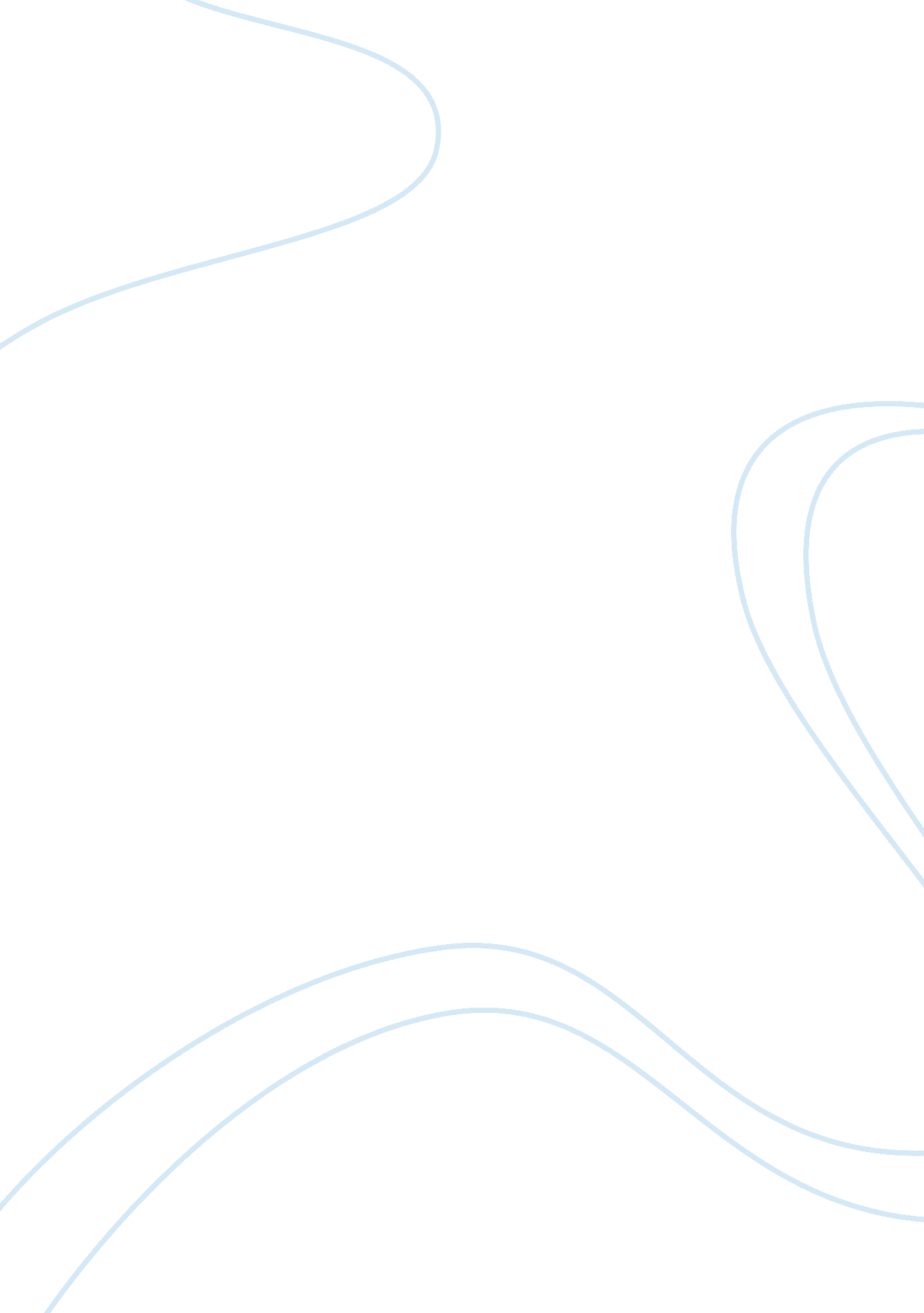 When is it time for you to use the proposal writing service?Philosophy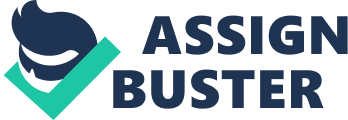 Writing a proposal often seems an impossible task for students. The modern availability of the online help made students turn to a proposal writing service every time they have difficulties with writing their proposals. Any proposal writing service will gladly help you with your proposal; of course, not many of such services do this for free. What to be aware of when turning to a proposal writing service There are several things you should know before you make up your mind to turn to a proposal writing service: Internet is unreliable. Perhaps, you have already heard about this. However, there is nothing more terrible than to be disappointed by a proposal writing service. This does not mean that all of them are unreliable. Nevertheless, it is better to use the proposal writing service that you either already used or heard from your friends about. The success of your paper depends on your instructions. If you are disappointed with your paper, it is not always the fault of the proposal writing service. Review the instructions you have given. Are you sure that one can write a great paper following these instructions? The best paper is the one written by you. Any proposal writing service offers you editing, not only writing. It would be less risky to write a proposal by yourself and then ask people who specialize on such writings to introduce corrections into it. Never believe people who call proposal writing services “ a total scam”. Those are people who had a bad experience of working with such services. Use only verified information and remember that around 50% of the result depends on you and your instructions. The rest is on the proposal writing service and its personnel. 